Noteguide for Rayleigh Criterion (Videos 12N)   			Name					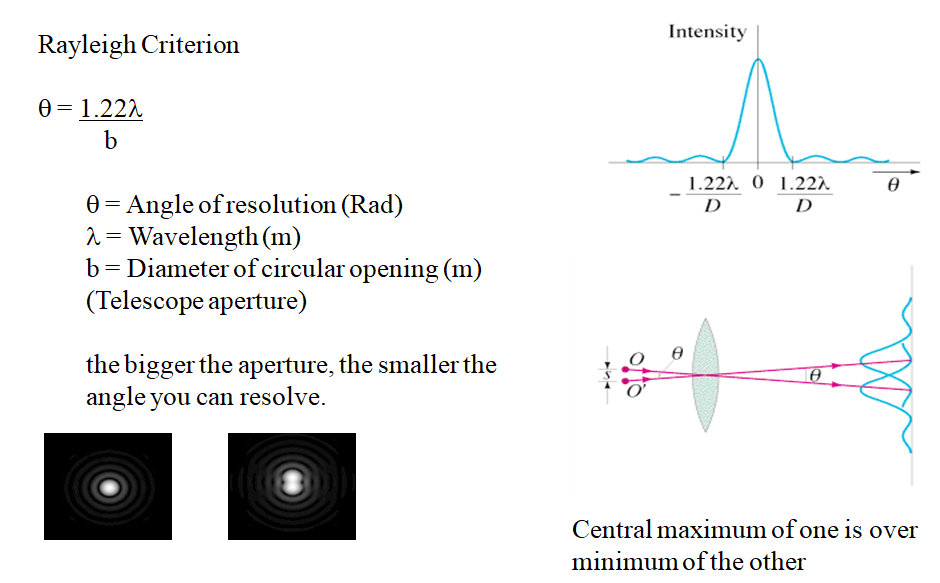 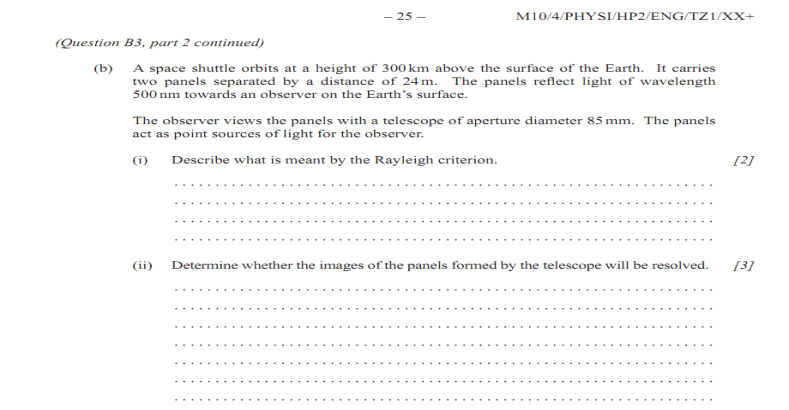 Whiteboards:1. What is the angular resolution of the 100 inch (2.54 m) diameter telescope on the top of Mt Wilson?  (use 550 nm as the wavelength, 550 nm = 550 x 10-9 m) (2.6 x 10-7 radians)2. What diameter telescope do you need to resolve two stars that are separated by 1.8 x 1011 m, but are 3.0 × 1017 m (32 LY) from us?  (use 550 nm as the wavelength) hint λ = s/r = (1.8 x 1011 m)/(3.0 × 1017 m)